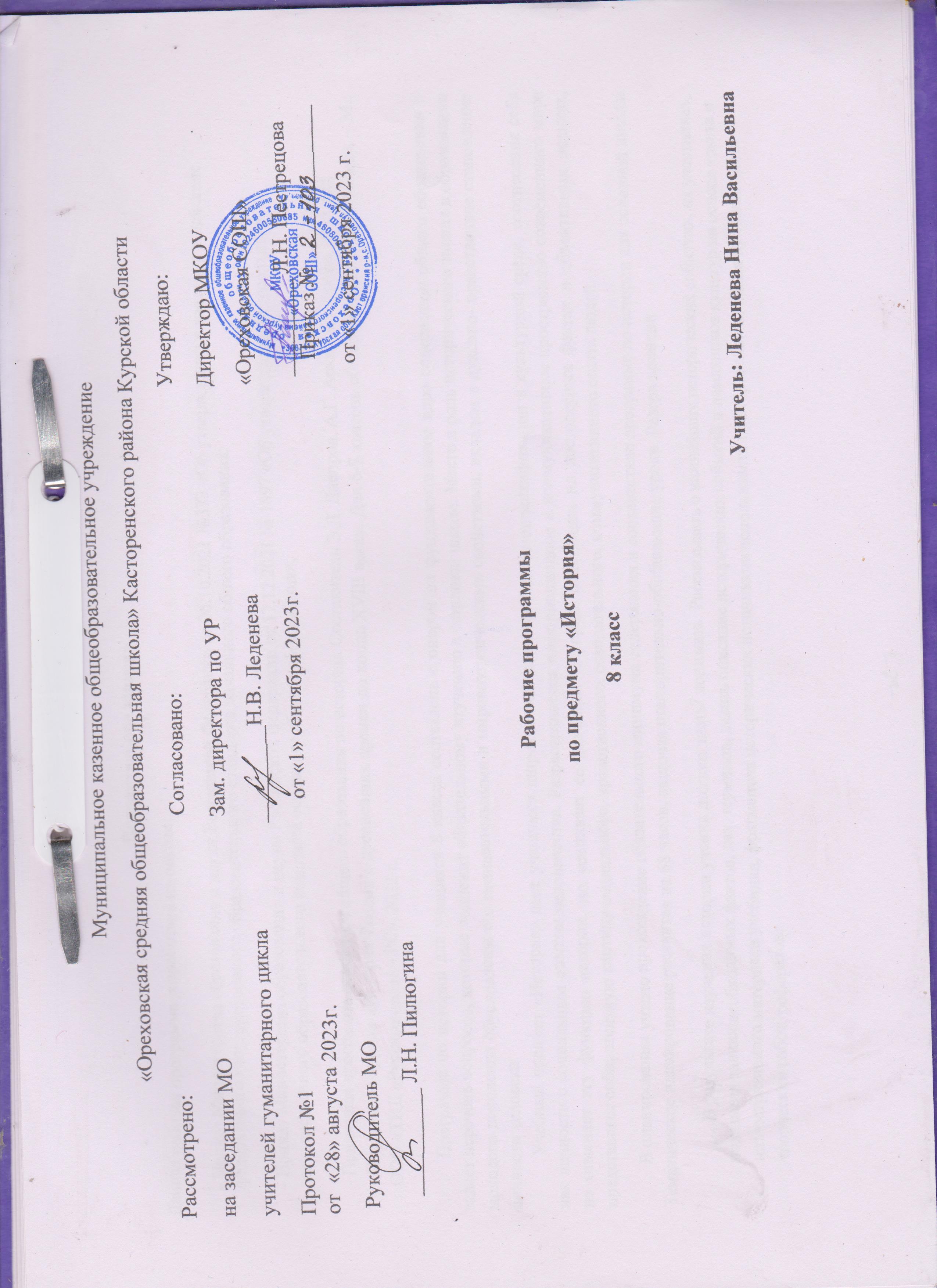                       Пояснительная запискаДанная рабочая программа разработана на основе:- Приказ Министерства образования и науки Российской Федерации от 06.10.2021 №373 «Об утверждении и введении в действие федерального государственного образовательного стандарта начального общего образования;- Приказ Министерства образования и науки Российской федерации от 17.12.2021 № 1897 «Об утверждении федерального государственного образовательного стандарта основного общего образования»;- Примерная программа основного общего образования по истории. Составитель Э.Д. Днепров, А.Г. Аркадьев, Дрофа, 2021 год- Программы курсов «История России с древнейших времен до конца XVIII века». Для 6-7 классов общеобразовательной  школы. – М.: ООО «ТИД «Русское слово - РС», 2022 г.Программа по истории для учащихся 8 класса составлена с опорой на фундаментальное ядро содержания общего образования и задает перечень вопросов, которые подлежат обязательному изучению в основной школе. Место и роль исторического знания в образовании молодого поколения обусловлены его познавательными и мировоззренческими свойствами, вкладом в духовно- нравственное становление личности человека.Учебный предмет «История» дает учащимся широкие возможности для самоидентификации в культурной среде, соотнесения себя как личности с социальным опытом человечества. Разрастающееся информационное и коммуникативное пространство современного мира не отменяет эту функцию истории, но усиливает ее значение. История, основанная на достоверных фактах и объективных оценках, представляет собирательную картину социального, нравственного, созидательного, коммуникативного опыта людей.В планировании учтено прохождение обязательного минимума содержания и соответствие программе по истории для основной школы. Тематическое планирование рассчитав на 68 часов, включая повторительно-обобщающие уроки. Резерв времени          В результате изучения истории ученик должен знать/ понимать: Рассказывать о важнейших исторических событиях, их участниках, показывая знания необходимых фактов, дат, терминов, давать описание исторических событий и памятников культур на основе текста и иллюстративного материала учебника, фрагментов исторических источников использовать приобретенные знания при написании творческих работ, рефератов.Показывать на исторической карте: территории, присоединенные к империи.; центре промышленности и торговли; места военных действий и походов.Составлять описание памятников: зданий и технических сооружений; машин; предмета быта; произведений художественной культуры.Соотносить и общие исторические процессы и отдельные факты и явления, выявлять существенные черты исторических процессов, явлений и событий, группировать исторические явления и события по заданному признаку, объяснять смысл изученных исторических понятии терминов, выявлять общность и различия сравниваемых исторических событий и явлений, определять на основе учебного материала причины и следствия важнейших исторических событий.Объяснять значение понятий: Российская империя, самодержавие, крепостное право, феодальные пережитки, модернизация, индустриализация, капиталистические отношения, реформа, контрреформа, декабристы,, славянофилы, западники, утопический социализм, народничество, социал-демократия, православие, национализм, революция.Объяснять, в чем состояли цели и результаты деятельности государственных и общественных деятелей, представителей социальных и политических движений, науки и культуры.Приводить изложенные в учебной литературе оценки исторических деятелей, характера и значения социальных реформ и контрреформ, внешнеполитических событий и войн, революций. Высказывать и аргументировать свою оценку событий и личностей.Цель изучения истории — образование, развитие школьника и воспитание личности, способной к самоидентификации и определению своих ценностных приоритетов на основе осмысления исторического опыта человечества в целом, активно и творчески применяющей исторические знания в учебной и социальной деятельности.          Задачи:ознакомление учащихся с совокупностью знаний об основных этапах исторического пути  России, Европы и мира многообразии форм исторического бытия и деятельности  наших соотечественников в  прошлом,выработка у школьников представлений об основных источниках знаний о прошлом и настоящем, о неоднозначности восприятия, отражения и объяснения событий истории,развитие учащихся способностей рассматривать события  и явления прошлого и настоящего, пользуясь приемами исторического анализа,формирование ценностных ориентаций  и убеждений школьников, приобщение к ценностям национальной   культуры, воспитание уважения к истории и культуре своего и других народов, стремление сохранять и приумножать культурное достояние своей страны и всего человечества. Темы  программы 8 класса предполагают выделение специальных уроков-практикумов, на которых учащиеся выполняют практические задания, развивают свои познавательные, коммуникативные умения, закрепляют на практике усвоенное содержание.Предметные: умение определять понятия, создавать обобщения, устанавливать аналогии, классифицировать, самостоятельно выбирать основания и критерии для классификации, устанавливать причинно-следственные связи, строить логическое рассуждение, умозаключение (индуктивное, дедуктивное и по аналогии) и делать выводы;Метапредметные: Называть науки, изучающие историю, их особенности, связи. Характеризовать   учебник,   ориентироваться в нем. Уметь работать в малых группах для решения учебных задач.Личностные:Формирование ответственного отношения к учению, готовности и способности обучающихся к саморазвитию и самообразованию на основе мотивации к обучению и познанию.Исследовательские компетенции означают формирование умение находить и обрабатывать информацию, использовать различные источники данных представлять и обсуждать различные материалы в разнообразных аудиториях; работать с документами.Социально-личностные компетенции означают формирование умений критически рассматривать те или иные аспекты развития истории нашего общества: находить связи между настоящими и прошлыми событиями; осознавать важность политического и экономического контекстов образовательных и профессиональных ситуаций; понимать произведения искусства и литературы; вступать в дискуссию и вырабатывать своё собственное мнение.Коммуникативные компетенции предполагают формирование умений выслушивать и принимать во внимание взгляды других людей; дискутировать и защищать свою точку зрения, выступать публично; литературно выражать свои мысли; создавать и понимать графики диаграммы и таблицы данных.Организаторская деятельность и сотрудничество означает формирование способностей организовывать личную работу; принимать решения; нести ответственность; устанавливать и поддерживать контакты; учитывать разнообразие мнений и уметь разрешать межличностные конфликты; вести переговоры; сотрудничать и работать в команде; вступать в проектМежпредметные связи на уроках истории  опираются на знания, межпредметные связи, в основе которых обращение к таким учебным предметам как «Всеобщая История», «Литература», «География», «Мировая художественная культура». Курс  выстраиваемый на основе данной программы, предполагает широкое использование исторических экскурсов, позволяющих проследить изучаемые явления через их зарождение, развитие и современное состояние.Основными формами организации учебной деятельности является урок (урок-лекция, урок-сюжетно-ролевая игра, урок-беседа, урок-дискуссия).При организации учебного процесса уделяется внимание здоровье сберегающим технологиям, позволяющие повышать уровень познавательной активности обучающихся.Методы здоровье сберегающих технологий способствуют эмоциональной уравновешенности школьников, уверенности в собственных возможностях.Здоровье сберегающее обучение направлено на обеспечение психического здоровья обучающихся.На уроках большое внимание уделяется:- дифференцированному подходу в обучении;- рациональной организации урока;- психологической обстановке на занятиях;- созданию атмосферы успеха.В течение учебного часа происходит смена видов деятельности. На каждом уроке проводятся:- эмоциональная разрядка;- физкультминутки, корректировка осанки обучающихся;- гимнастика для глаз;- соблюдение санитарных норм в учебном кабинете (чистота, освещение, озеленение, температурный режим).Для оценивания результатов достижений учащихся использую письменный и устный опрос (как фронтальный, так и индивидуальный),  тестирование,  работа с таблицей, составление конспекта текста, проекты, доклады, рефераты.Особенности организации учебного процесса по предмету:   используемые формы, методы, средства  обученияФормы обучения:фронтальная (общеклассная)групповая (в том числе и работа в парах)индивидуальнаяТрадиционные методы обучения:1. Словесные методы; рассказ, объяснение, беседа, работа с учебником.
2. Наглядные методы:  видеоматериалы, исторические документы, хрестоматии, работа с наглядными пособиями, презентациями.
3. Практические методы: устные и письменные сообщения, доклады, реферативные работы.Активные методы обучения: проблемные ситуации, обучение через деятельность, групповая и парная работа, деловые игры, драматизация, театрализация, творческая игра «Диалог», «Мозговой штурм», «Круглый стол», дискуссия, метод проектов, метод эвристических вопросов, метод исследовательского изучения, игровое проектирование, имитационный тренинг,  организационно-деловые игры (ОДИ), организационно-мыслительные игры (ОМИ) и другие.Средства обучения: для учащихся: учебники, рабочие тетради, демонстрационные таблицы, раздаточный материал (карточки, тесты), технические средства обучения (компьютер и плазменная панель) для использования на уроках ИКТ, мультимедийные дидактические средства;для учителя: книги, методические рекомендации, поурочное планирование, компьютер (Интернет).Используемые виды и формы контроляВиды контроля: вводный, текущий, тематический, итоговый, комплексныйНормы оценки знаний за выполнение теста учащихся по истории.В результате изучения курса учащиеся должны:знать/пониматьосновные этапы и ключевые события истории и   выдающихся деятелей   истории;важнейшие достижения культуры и системы ценностей, сформировавшиеся в ходе исторического развития;изученные виды исторических источников;уметьсоотносить даты событий   истории с веком; определять последовательность и длительность важнейших событий  использовать текст исторического источника при ответе на вопросы, решении различных учебных задач; сравнивать свидетельства разных источников; показывать на исторической карте территории расселения народов, границы государств, города, места значительных исторических событий;рассказывать о важнейших исторических событиях и их участниках, показывая знание необходимых  фактов, дат, терминов; давать описание исторических событий и памятников культуры на основе текста и иллюстративного материала учебника, фрагментов исторических источников; использовать приобретенные знания при написании творческих работ (в том числе сочинений , отчетов об экскурсиях, рефератов)соотносить общие исторические процессы и отдельные факты; выявлять существенные черты исторических процессов, явлений и событий; группировать исторические явления и события по заданному признаку;  объяснять свое отношение к наиболее значительным событиям и личностям истории России и всеобщей истории, достижениям отечественной   культуры;использовать приобретенные знания и умения в практической деятельности и повседневной жизни для понимания исторических причин и исторического значения событий и явлений современной жизни Учебно – методическое и материально – техническое обеспечение образовательного процесса.Средства обучения:Учебник  Всеобщая история «История Нового времени»: учеб. для 7 класса общеобр. Учреждений/А.Я. Юдовская, П.А. Баранов, Л.М. Ванюшкина.- М. Просвещение,2021г.Учебник «История России XVIII век» для 8 класса / В.Н. Захаров, Е.В. Пчелов,– М.: «Русское слово» 2021 г.Рабочая тетрадь по Всеобщей истории. «Истории Нового времени» для 7 класса М.: «Просвещение» 2022 г.Рабочая тетрадь по «Истории России XVIII век» для 8 класса М.: «Русское слово» 2022 г.Поурочные разработки  по «Истории Нового времени» для 7 класса О.В. Арасланова. М.: «Вако» 2021.Поурочные разработки  по «Истории России XVIII век» для 8 класса Серов Б.Н. М.: «Вако» 2021.Контурная карта  по «Истории Нового времени» для 7 класса. М.: «Дрофа» 2018.Контурная карта  по «Истории России  XVIII век» для 8 класса. М.: «Дрофа» 2018.Атлас по «Истории Нового времени» для 7 класса. М.: «Дрофа» 2018.Атлас по  «Истории России XVIII век» для 8 класса. М.: «Дрофа» 2018.Распределение учебных часов по разделам программы курса Всеобщая история. Истории Нового времениРаспределение учебных часов по разделам программы курса«История России XVIII век»  Основное содержание предмета.Всеобщая история. История Нового времени (23 часа).Великие просветители Европы. Мир художественной культуры просвещения. На пути к индустриальной эре. Условия промышленного переворота. Английские колонии в Северной Америке. Идеология американского общества. Война за независимость. Создание Соединенных Штатов Америки. Конституция США. Франция в XVIII веке. Причины и начало Французской революции. Кризис системы абсолютизма. Великая Французская революция. От монархии к республике. Великая французская революция. От якобинской диктатуры к 18 брюмера Наполеона Бонапарта. Международные отношения в XVI-XVIII в. Причины международных конфликтов.                               Государства Востока: традиционные общество в эпоху раннего нового времени. Государства Востока. Начало европейской колонизации.История России XVIII век. (45 час)Начало правления Петра I. «Птенцы гнезда Петрова». Азовские походы. Начало Северной войны. Победа в Северной войне. Полтавская битва. Преобразования Петра I. Экономическое развитие. Народные движения при Петре I. Преобразования в области культуры. Династия Романовых в первой четверти XVIII  века.                                                                                                                                                                 Россия после Петра I. Начало эпохи дворцовых переворотов. Екатерина I и Пётр II. Правление Анны Иоанновны. Внутренняя политика. Внешняя политика России в правление Елизаветы Петровны.  Семилетняя война. Внутренняя политика правительства Елизаветы Петровны. Петр III.                                                                                                                                                                                                                    Внутренняя политика Екатерины II  и просвещенный абсолютизм. Идеалы Просвещения и просвещенный абсолютизм. Губернская реформа и сословная политика  Екатерины II. Крепостное право в России во второй половине XVIII в. Экономическая жизнь России второй половины  XVIII в. Развитие промышленности. Восстание  Е.И. Пугачева. Конец восстания. Русско-турецкие войны второй половины XVIII в. Вхождение Крымского ханства в состав Российской империи. Разделы Речи Посполитой и внешняя политика России в конце  XVIII в. «Декларация о вооруженном нейтралитете» 1790 г. Народы Российской империи в   XVIII в. Религиозная политика. Освоение Новороссии. Заселение Новороссии.  Правление Павла I. Внутренняя и внешняя политика  Павла I.                                                                                           Школа, образование и воспитание в  XVIII в. Российская наука в  XVIII в. Михаил Васильевич Ломоносов.  Общественная мысль второй половины XVIII в. Деятельность Радищева А.Н. Русская литература, театральное и музыкальное искусство XVIII в. Русская художественная культура в  XVIII в. Архитектура. скульптура. Живопись. Развитие русского художественного общества. Культура и быт российских сословий. Повседневная культура дворянства.Рабочая программа составлена на 2023 - 2024 учебный годКалендарно-тематическое планирование по Всеобщей истории. «Истории Нового времени». в 8 классеКалендарно-тематическое планирование по«Истории России XVIII век»  в 8 классе% выполнения0-2728-5253-7778-100Отметка«2»«3»«4»«5»№Наименование разделов Количествочасов1Эпоха просвещения. Время преобразований182Традиционные общества Востока. Начало Европейской колонизации5№Наименование разделов Количествочасов1 Эпоха реформ Петра I82Россия в эпоху дворцовых переворотов73Расцвет Российской Империи184Российская культура, наука, общественная мысль после Петра Великого12Раздел№ урокаТемаКоличествочасовОсновные виды деятельностиДатаДатаРаздел№ урокаТемаКоличествочасовОсновные виды деятельностипо плануФакт.Раздел I. «Эпоха просвещения. Время преобразований»   (18 часов)1Великие просветители Европы1Уметь пояснить, что образование стало осознаваться некоторой частью общества как ценность. Раскрывать смысл учений Дж. Локка, Ш. Монтескьё, Вольтера, Ж.-Ж. Руссо. Формировать образ нового человека на основе героев авторов эпохи ПросвещенияРаздел I. «Эпоха просвещения. Время преобразований»   (18 часов)2Смысл учений Дж. Локка, Ш. Монтескьё, Вольтера, Ж.-Ж. Руссо.1Уметь пояснить, что образование стало осознаваться некоторой частью общества как ценность. Раскрывать смысл учений Дж. Локка, Ш. Монтескьё, Вольтера, Ж.-Ж. Руссо. Формировать образ нового человека на основе героев авторов эпохи ПросвещенияРаздел I. «Эпоха просвещения. Время преобразований»   (18 часов)3Мир художественной культуры просвещения1Пояснить  динамику духовного развития человека благодаря достижениям культуры Просвещения. Соотносить ценности, идеи Просвещения и их проявление в творчестве деятелей эпохи..Раздел I. «Эпоха просвещения. Время преобразований»   (18 часов)4Идеи Просвещения и их проявление в творчестве деятелей эпохи1Пояснить  динамику духовного развития человека благодаря достижениям культуры Просвещения. Соотносить ценности, идеи Просвещения и их проявление в творчестве деятелей эпохи..Раздел I. «Эпоха просвещения. Время преобразований»   (18 часов)5На пути к индустриальной эре1Выделять основные понятия урока и раскрывать их смысл. Разрабатывать проект об изобретениях, давших толчок развитию машинного производства. Составить рассказ об одном дне рабочего ткацкой фабрики.Показать связи, которые существовали между процессом огораживания и развитием капиталистических отношений. Знать важнейшие технические изобретения Англии XVIII в.Раздел I. «Эпоха просвещения. Время преобразований»   (18 часов)6Условия промышленного переворота1Выделять основные понятия урока и раскрывать их смысл. Разрабатывать проект об изобретениях, давших толчок развитию машинного производства. Составить рассказ об одном дне рабочего ткацкой фабрики.Показать связи, которые существовали между процессом огораживания и развитием капиталистических отношений. Знать важнейшие технические изобретения Англии XVIII в.Раздел I. «Эпоха просвещения. Время преобразований»   (18 часов)7Английские колонии в Северной Америке1Называть причины и результаты колонизации. Рассказывать, что представляло собой колониальное общество и его хозяйственная жизнь. пояснить, как и почему удалось колонистам объединиться. Основные ценности американского общества.Раздел I. «Эпоха просвещения. Время преобразований»   (18 часов)8Идеология американского общества1Называть причины и результаты колонизации. Рассказывать, что представляло собой колониальное общество и его хозяйственная жизнь. пояснить, как и почему удалось колонистам объединиться. Основные ценности американского общества.Раздел I. «Эпоха просвещения. Время преобразований»   (18 часов)9Война за независимость. Создание Соединенных Штатов Америки1Иметь понятие об основных идеях, которые объединили колонистов. Характеризовать и сравнивать идеи, деятельность Т. Джефферсона и Дж. Вашингтона. Объяснять историческое значение образования Соединённых Штатов Америки. Знать основные положения конституции СШАРаздел I. «Эпоха просвещения. Время преобразований»   (18 часов)10Конституция США1Иметь понятие об основных идеях, которые объединили колонистов. Характеризовать и сравнивать идеи, деятельность Т. Джефферсона и Дж. Вашингтона. Объяснять историческое значение образования Соединённых Штатов Америки. Знать основные положения конституции СШАРаздел I. «Эпоха просвещения. Время преобразований»   (18 часов)11Франция в XVIII веке. Причины и начало Французской революции1Иметь понятие  о состоянии общества накануне революции. Объяснять влияние Просвещения на социальное развитие. Оценивать деятельность лидеров революционных событий.Анализировать состояние и трудности общества в период революционных событий.Объяснять, как реализовывались интересы и потребности общества в ходе революции.Определять термины: жирондисты, якобинцы, правые, левые, диктатура, гильотина. Научиться анализировать причины революции, анализировать текст исторического документаРаздел I. «Эпоха просвещения. Время преобразований»   (18 часов)12Кризис системы абсолютизма1Иметь понятие  о состоянии общества накануне революции. Объяснять влияние Просвещения на социальное развитие. Оценивать деятельность лидеров революционных событий.Анализировать состояние и трудности общества в период революционных событий.Объяснять, как реализовывались интересы и потребности общества в ходе революции.Определять термины: жирондисты, якобинцы, правые, левые, диктатура, гильотина. Научиться анализировать причины революции, анализировать текст исторического документаРаздел I. «Эпоха просвещения. Время преобразований»   (18 часов)13Великая Французская революция. 1Иметь понятие  о состоянии общества накануне революции. Объяснять влияние Просвещения на социальное развитие. Оценивать деятельность лидеров революционных событий.Анализировать состояние и трудности общества в период революционных событий.Объяснять, как реализовывались интересы и потребности общества в ходе революции.Определять термины: жирондисты, якобинцы, правые, левые, диктатура, гильотина. Научиться анализировать причины революции, анализировать текст исторического документаРаздел I. «Эпоха просвещения. Время преобразований»   (18 часов)14От монархии к республике1Иметь понятие  о состоянии общества накануне революции. Объяснять влияние Просвещения на социальное развитие. Оценивать деятельность лидеров революционных событий.Анализировать состояние и трудности общества в период революционных событий.Объяснять, как реализовывались интересы и потребности общества в ходе революции.Определять термины: жирондисты, якобинцы, правые, левые, диктатура, гильотина. Научиться анализировать причины революции, анализировать текст исторического документаРаздел I. «Эпоха просвещения. Время преобразований»   (18 часов)15Великая французская революция. От якобинской диктатуры к 18 брюмера Наполеона Бонапарта1Уметь пояснить, что любая революция — это бедствия и потери для общества. Доказывать необоснованность жестоких методов якобинцев. Выделять причины установления консульства во Франции. Выполнять самостоятельную работу с опорой на содержание изученной главы учебника.Раздел I. «Эпоха просвещения. Время преобразований»   (18 часов)16Международные отношения в XVI-XVIII в.1Уметь обосновать собственную точку зрения на политическое устройство Европы. Эпоха нового времени. Объяснить характеристику первой общеевропейской войны. Иметь понятие о изменениях в организации войска и вооружении. Причины европейского равновесия после Вестфальского мира.Раздел I. «Эпоха просвещения. Время преобразований»   (18 часов)17Причины международных конфликтов. 1Уметь обосновать собственную точку зрения на политическое устройство Европы. Эпоха нового времени. Объяснить характеристику первой общеевропейской войны. Иметь понятие о изменениях в организации войска и вооружении. Причины европейского равновесия после Вестфальского мира.Раздел I. «Эпоха просвещения. Время преобразований»   (18 часов)18Обобщение изученного материала раздела.1Раздел 2. Традиционные общества Востока. Начало Европейской колонизации (5 часа)19Государства Востока. 1Выделять особенности традиционных обществ. Сравнивать традиционное общество с европейским. Характеризовать государства Востока и Европы.Характеризовать империю Великих Моголов. Анализировать политику Акбара. Сравнивать развитие Китая, Индии и Японии в Новое время.Раздел 2. Традиционные общества Востока. Начало Европейской колонизации (5 часа)20Традиционные общества в эпоху раннего нового времени1Выделять особенности традиционных обществ. Сравнивать традиционное общество с европейским. Характеризовать государства Востока и Европы.Характеризовать империю Великих Моголов. Анализировать политику Акбара. Сравнивать развитие Китая, Индии и Японии в Новое время.Раздел 2. Традиционные общества Востока. Начало Европейской колонизации (5 часа)21Государства Востока. Начало европейской колонизации1Выявлять основные общественные и культурные процессы Нового времени. Отмечать уроки Нового времени. Выполнять самостоятельную работу с опорой на содержание изученного курса учебника.Умения: формулировать определения основных понятий итерминов; определять хронологическую последовательность событий; систематизировать исторический материал; Раздел 2. Традиционные общества Востока. Начало Европейской колонизации (5 часа)22Обобщение разделов темы «История нового времени 1500-1800»1Выявлять основные общественные и культурные процессы Нового времени. Отмечать уроки Нового времени. Выполнять самостоятельную работу с опорой на содержание изученного курса учебника.Умения: формулировать определения основных понятий итерминов; определять хронологическую последовательность событий; систематизировать исторический материал; Раздел 2. Традиционные общества Востока. Начало Европейской колонизации (5 часа)23Итоговое тестирование1Выявлять основные общественные и культурные процессы Нового времени. Отмечать уроки Нового времени. Выполнять самостоятельную работу с опорой на содержание изученного курса учебника.Умения: формулировать определения основных понятий итерминов; определять хронологическую последовательность событий; систематизировать исторический материал; Раздел№ урокаТемаКоличествочасовОсновные виды деятельностиДатаДатаРаздел№ урокаТемаКоличествочасовОсновные виды деятельностипо плануФакт.Раздел I.  Эпоха реформ Петра I (8 часов)1Начало правления Петра I1Умение характеризовать внешнюю и внутреннюю политику царевны Софьи. Умение давать оценку периоду регентства Софьи Алексеевны. Умение описывать события последнего Стрелецкого бунта и оценивать его итоги. Умение высказывать свое мнение о личности и деятельности Петра I в начале царствования  Раздел I.  Эпоха реформ Петра I (8 часов)2Начало Северной войны1Знание хронологии событий и основных дат темы урока. Умение раскрывать цели развязывания войны со Швецией, объяснять выбор России союзников. Умение составлять хронологию военных действий начального этапа Северной войны.Раздел I.  Эпоха реформ Петра I (8 часов)3Победа в Северной войне.1Умение показывать по исторической карте основные направления походов русских и шведских войск; места крупных сражений, территории, вошедшие в состав России по Ништадтскому миру.  Умение составлять хронологию военных действий Северной войны в 1708-1721 гг., характеризовать их результаты. Уметь оценивать значение сражения у Лесной, Полтавской битвы, побед русского флота.Раздел I.  Эпоха реформ Петра I (8 часов)4Преобразования Петра I1Уметь раскрывать предпосылки петровских реформ, характеризовать основные направления реформ. Уметь систематизировать государственные преобразования Петра I в форме таблицы или перечня, объяснять сущность реформы церковного управления., царских указов  о единонаследии, подушной подати. Давать оценку итогов политики Петра I. Выявление предпосылок ускорения  экономического развития в России в первой четверти XVIII вРаздел I.  Эпоха реформ Петра I (8 часов)5Народные движения при Петре I1Знание хронологии событий и основных дат темы урока. Умение выявлять в тексте учебника причины роста народного недовольства петровскими преобразованиями. Умение характеризовать Астраханское восстание по примерному плану. Умение рассказывать о восстании К. Булавина, объяснять причины его поражения. Умение сопоставлять причины, состав участников и результаты народных восстаний первой четверти XVIII в., делать обобщающие выводы Раздел I.  Эпоха реформ Петра I (8 часов)6Преобразования в области культуры1Умение определять влияние культуры Европы на российскую культуру начала XVIII в. Умение характеризовать основные петровские преобразовании в области культуры и быта, давать оценку способам их введения.  Умение сравнивать систему просвещение первой четверти XVII в. существовавшей ранее. Умение рассказывать о развитии живописи, скульптуры и архитектуры в петровское время, описывать шедевры искусства.Раздел I.  Эпоха реформ Петра I (8 часов)7Династия Романовых в первой четверти XVIII  века1Уметь описывать основные моменты семейной жизни Петра I. Умение раскрывать причины и сущность конфликта между Петра I и царевичем Алексеем, давать собственную оценку поведения в нем императора. Умение оценивать новый порядок наследования престола на основе текста учебника и исторического источника («Указ о наследии престола»)Раздел I.  Эпоха реформ Петра I (8 часов)8Практикум  по изученному разделу. " Эпоха реформ Петра I»1Уметь анализировать пройденный материал. Выражать собственную точку зрения, давать качественную характеристику тех или иных событийРаздел 2. Россия в эпоху дворцовых переворотов (7 часов)9Россия после Петра I. 1Овладение понятийным аппаратом темы урока. Умение описывать политическую обстановку в стране после смерти Петра I. Умение объяснять причины и характеризовать сущность дворцовых переворотов.Раздел 2. Россия в эпоху дворцовых переворотов (7 часов)10Екатерина I и Пётр II1Формирование представлений о причинах и сущности дворцовых переворотов, о внутренней политике Екатерины I, Петра II.Раздел 2. Россия в эпоху дворцовых переворотов (7 часов)11Правление Анны Иоанновны1Анализ обстоятельств вступления на престол Анны Иоанновны. Объяснение причин провала «затейки верховников». Высказывать  мнения об окружении императрицы. Составление развернутого плана характеристики внутренней политики Анны Иоанновны. Формулирование выводов об итогах внутриполитического развития России при Анне Иоанновне.Раздел 2. Россия в эпоху дворцовых переворотов (7 часов)12Внутренняя политика1Анализ обстоятельств вступления на престол Анны Иоанновны. Объяснение причин провала «затейки верховников». Высказывать  мнения об окружении императрицы. Составление развернутого плана характеристики внутренней политики Анны Иоанновны. Формулирование выводов об итогах внутриполитического развития России при Анне Иоанновне.Раздел 2. Россия в эпоху дворцовых переворотов (7 часов)13Внешняя политика России в правление Елизаветы Петровны.1Знание хронологии событий, основных дат  и значение понятий темы урока. Умение характеризовать личность Елизаветы Петровны на основе текста учебника. Умение характеризовать изменения в положении дворянства, крепостных крестьян и купечества. Умение характеризовать экономическую и финансовую политику. Умение оценивать деятельность П.И. Шувалова. Объяснение целей участия России в Семилетней войне. Составление хронологии военных действий Семилетней войны с участием России. Иметь представление и дать оценку  внутренней политике Елизаветы Петровны и Петра IIIРаздел 2. Россия в эпоху дворцовых переворотов (7 часов)14Внутренняя политика правительства Елизаветы Петровны. Петр III1Знание хронологии событий, основных дат  и значение понятий темы урока. Умение характеризовать личность Елизаветы Петровны на основе текста учебника. Умение характеризовать изменения в положении дворянства, крепостных крестьян и купечества. Умение характеризовать экономическую и финансовую политику. Умение оценивать деятельность П.И. Шувалова. Объяснение целей участия России в Семилетней войне. Составление хронологии военных действий Семилетней войны с участием России. Иметь представление и дать оценку  внутренней политике Елизаветы Петровны и Петра IIIРаздел 2. Россия в эпоху дворцовых переворотов (7 часов)15Практикум  по изученному разделу. «Россия в эпоху дворцовых переворотов »1Уметь анализировать пройденный материал. Выражать собственную точку зрения, давать качественную характеристику тех или иных событийРаздел III. Расцвет Российской Империи (18 часов)16Внутренняя политика Екатерины II  и просвещенный абсолютизм1Определение задач учебной и познавательной деятельности в соответствии с целью урока. Составление схемы губернского управления по реформе 1775 г. систематизация материала о сословной политике Екатерины в форме таблицы. Знать идеалы Просвещения и просвещенный абсолютизм  Формулирование вывода о характере сословной политики. Формирование представлений о сущности и значении губернских реформ, целях и мерах сословной политики Екатерины II.Раздел III. Расцвет Российской Империи (18 часов)17Идеалы Просвещения и просвещенный абсолютизм1Определение задач учебной и познавательной деятельности в соответствии с целью урока. Составление схемы губернского управления по реформе 1775 г. систематизация материала о сословной политике Екатерины в форме таблицы. Знать идеалы Просвещения и просвещенный абсолютизм  Формулирование вывода о характере сословной политики. Формирование представлений о сущности и значении губернских реформ, целях и мерах сословной политики Екатерины II.Раздел III. Расцвет Российской Империи (18 часов)18Губернская реформа и сословная политика  Екатерины II  1Определение задач учебной и познавательной деятельности в соответствии с целью урока. Составление схемы губернского управления по реформе 1775 г. систематизация материала о сословной политике Екатерины в форме таблицы. Знать идеалы Просвещения и просвещенный абсолютизм  Формулирование вывода о характере сословной политики. Формирование представлений о сущности и значении губернских реформ, целях и мерах сословной политики Екатерины II.Раздел III. Расцвет Российской Империи (18 часов)19Крепостное право в России во второй половине XVIII в.1Объяснять в чем выражалась крепостная зависимость крестьян в России в XVIII в. уметь характеризовать повинности помещичьих крестьян. Понимать как формировались размеры крестьянских повинностейРаздел III. Расцвет Российской Империи (18 часов)20Экономическая жизнь России второй половины  XVIII в.1Уметь охарактеризовать основные формы ведения помещиками своих хозяйств, использования труда крепостных крестьян. Пояснить, как происходило вовлечение крепостных крестьян в товарно-денежные отношения. В каких случаях крестьяне занимались промыслом. Знать кому принадлежали промышленные предприятия в России. Знать основные группы владельце.Раздел III. Расцвет Российской Империи (18 часов)21Развитие промышленности1Уметь охарактеризовать основные формы ведения помещиками своих хозяйств, использования труда крепостных крестьян. Пояснить, как происходило вовлечение крепостных крестьян в товарно-денежные отношения. В каких случаях крестьяне занимались промыслом. Знать кому принадлежали промышленные предприятия в России. Знать основные группы владельце.Раздел III. Расцвет Российской Империи (18 часов)22Восстание  Е.И. Пугачева1Определение причин восстания под предводительством Е.И. Пугачева. Характеристика личности предводителя и исторических источников. Формулирование выводов о результатах и значении восстания. Поиск информации для рассказа об отдельных эпизодах восстания Е.И. ПугачеваРаздел III. Расцвет Российской Империи (18 часов)23Русско-турецкие войны второй половины XVIII в.1Уметь охарактеризовать причины русско-турецких войн. Выразить собственную точку зрения. Знать в результате каких событий Крым был включен в состав Российской империи. Знать имена выдающихся российских полководцах, их характеристика. Пояснить, какие причины способствовали расширению влияния России на Кавказ. Раздел III. Расцвет Российской Империи (18 часов)24Вхождение Крымского ханства в состав Российской империи1Уметь охарактеризовать причины русско-турецких войн. Выразить собственную точку зрения. Знать в результате каких событий Крым был включен в состав Российской империи. Знать имена выдающихся российских полководцах, их характеристика. Пояснить, какие причины способствовали расширению влияния России на Кавказ. Раздел III. Расцвет Российской Империи (18 часов)25Разделы Речи Посполитой и внешняя политика России в конце  XVIII в.1Уметь характеризовать национальный состав и положение населения восточных территорий Речи Посполитой. Знать по каким причинам территория Речи Посполитой трижды подвергалась разделу. Дать качественную оценку позиции России в период войны североамериканских колоний  Великобритании за независимость.Военные и дипломатические успехи России, выражать точку зрения на методы проведения переговоров.Раздел III. Расцвет Российской Империи (18 часов)26«Декларация о вооруженном нейтралитете» 1790 г.1Уметь характеризовать национальный состав и положение населения восточных территорий Речи Посполитой. Знать по каким причинам территория Речи Посполитой трижды подвергалась разделу. Дать качественную оценку позиции России в период войны североамериканских колоний  Великобритании за независимость.Военные и дипломатические успехи России, выражать точку зрения на методы проведения переговоров.Раздел III. Расцвет Российской Империи (18 часов)27Народы Российской империи в   XVIII в.1Уметь работать с картой и показывать где и какие народы проживали на территории Российской империи во второй половине XVIII в., их религии. Пояснить, как образ исторически сложившейся общности  использовался в национальной политике самодержавия. Уметь раскрывать, какое значение  предавалось религиозным вопросам в политике российской властиРаздел III. Расцвет Российской Империи (18 часов)28Религиозная политика1Уметь работать с картой и показывать где и какие народы проживали на территории Российской империи во второй половине XVIII в., их религии. Пояснить, как образ исторически сложившейся общности  использовался в национальной политике самодержавия. Уметь раскрывать, какое значение  предавалось религиозным вопросам в политике российской властиРаздел III. Расцвет Российской Империи (18 часов)29Освоение Новороссии1Знать, что представляет собой территория Северного Причерноморья к моменту вхождения в состав Российской империи. Какая роль отводилась Крыму, Северному Причерноморью в хозяйство Российской империи.  Знать какие льготы предоставлялись населению за освоение и население НовороссииРаздел III. Расцвет Российской Империи (18 часов)30Заселение Новороссии1Знать, что представляет собой территория Северного Причерноморья к моменту вхождения в состав Российской империи. Какая роль отводилась Крыму, Северному Причерноморью в хозяйство Российской империи.  Знать какие льготы предоставлялись населению за освоение и население НовороссииРаздел III. Расцвет Российской Империи (18 часов)31Правление Павла I1Умение характеризовать личность Павла I. Умение характеризовать основные мероприятия внутренней политики императора. Умение определять цели и задачи внешней политики Павла I. Умение рассказывать об Итальянском и Швейцарском походах А.В. Суворова, используя текст учебника и карту.Раздел III. Расцвет Российской Империи (18 часов)32Внутренняя и внешняя политика  Павла I1Умение характеризовать личность Павла I. Умение характеризовать основные мероприятия внутренней политики императора. Умение определять цели и задачи внешней политики Павла I. Умение рассказывать об Итальянском и Швейцарском походах А.В. Суворова, используя текст учебника и карту.Раздел III. Расцвет Российской Империи (18 часов)33Практикум  по изученному разделу. «Расцвет Российской Империи»1Уметь анализировать пройденный материал. Выражать собственную точку зрения, давать качественную характеристику тех или иных событийРаздел IV. Российская культура, наука, общественная мысль после Петра Великого (12 часов)34Школа, образование и воспитание в  XVIII в.1Знание значения понятий темы. Умение характеризовать структуру и особенности обучения в сословно учебных заведениях для юношества из дворянства. Умение определять влияние идей просветителей на педагогическую мысль в России. Пояснить значение первых начальных государственных школ. Знать основные направления и достижения медицины, здравоохранения, техники.Раздел IV. Российская культура, наука, общественная мысль после Петра Великого (12 часов)35Российская наука в  XVIII в.1Знание значения понятий темы. Умение характеризовать структуру и особенности обучения в сословно учебных заведениях для юношества из дворянства. Умение определять влияние идей просветителей на педагогическую мысль в России. Пояснить значение первых начальных государственных школ. Знать основные направления и достижения медицины, здравоохранения, техники.Раздел IV. Российская культура, наука, общественная мысль после Петра Великого (12 часов)36Михаил Васильевич Ломоносов1Понимать, в чем состоит особое место М.В. Ломоносова  в истории российской науки. Выразить собственную точку зрения.Раздел IV. Российская культура, наука, общественная мысль после Петра Великого (12 часов)37Общественная мысль второй половины XVIII в.1Знать и уметь дать обоснованную оценку значения публицистической и издательской деятельности Новикова Н.И. какой характер носило обсуждение вопроса  о положении  крепостных крестьян во второй половине  XVIII в. Знать почему  Екатерина II назвала Радищева «бунтовщиком хуже Пугачева». Раздел IV. Российская культура, наука, общественная мысль после Петра Великого (12 часов)38Деятельность Радищева А.Н.1Знать и уметь дать обоснованную оценку значения публицистической и издательской деятельности Новикова Н.И. какой характер носило обсуждение вопроса  о положении  крепостных крестьян во второй половине  XVIII в. Знать почему  Екатерина II назвала Радищева «бунтовщиком хуже Пугачева». Раздел IV. Российская культура, наука, общественная мысль после Петра Великого (12 часов)39Русская литература, театральное и музыкальное искусство XVIII в.1Восприятие и анализ информации, сообщаемой учителем. Определение принадлежности к тому или иному стилю отрывков литературных произведений. Составление развернутого плана-характеристики развития театра и музыки в XVIII в. Поиск информации для сообщений о выдающихся русских писателях и поэтахРаздел IV. Российская культура, наука, общественная мысль после Петра Великого (12 часов)40Русская художественная культура в  XVIII в. Архитектура. скульптура. Живопись.1Знать выдающихся архитекторов  и их вклад в развитие российской архитектуры. Охарактеризовать достижения скульптурного искусства в России. Аргументировать точку зрения. Дать описание стилям.Раздел IV. Российская культура, наука, общественная мысль после Петра Великого (12 часов)41Развитие русского художественного общества1Знать выдающихся архитекторов  и их вклад в развитие российской архитектуры. Охарактеризовать достижения скульптурного искусства в России. Аргументировать точку зрения. Дать описание стилям.Раздел IV. Российская культура, наука, общественная мысль после Петра Великого (12 часов)42Культура и быт российских сословий1Знать какие изменения  в повседневной жизни и быте крестьян произошли в  XVIII в. знать образ жизни российских помещиков. Что представляла собой дворянская усадьба в «золотой век» правления Екатерины II. Раздел IV. Российская культура, наука, общественная мысль после Петра Великого (12 часов)43Повседневная культура дворянства1Знать какие изменения  в повседневной жизни и быте крестьян произошли в  XVIII в. знать образ жизни российских помещиков. Что представляла собой дворянская усадьба в «золотой век» правления Екатерины II. Раздел IV. Российская культура, наука, общественная мысль после Петра Великого (12 часов)44Практикум  по изученному разделу. «Российская культура, наука, общественная мысль после Петра Великого »1Уметь анализировать пройденный материал. Выражать собственную точку зрения, давать качественную характеристику тех или иных событийРаздел IV. Российская культура, наука, общественная мысль после Петра Великого (12 часов)45Итоговое обобщение курса «История России XVIII в.» 1Выполнение итоговых контрольных работ, разноуровневых тестовых заданий